NOTA KESEPAHAMAN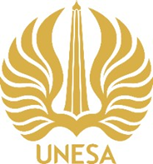 (Memorandum of Understanding)ANTARAUNIVERSITAS NEGERI SURABAYADENGANUNIVERSITAS …………………….TENTANGPENYELENGGARAAN TRI DHARMA PERGURUAN TINGGINomor : ………………………………….Nomor : ………………………………….Pada hari ini, ………….. tanggal ……….. bulan ………. tahun dua ribu dua puluh dua (00-0O-2022), yang bertanda tangan di bawah ini oleh dan antara:Prof. Dr. Nurhasan, M.Kes, Rektor Universitas Negeri Surabaya   dalam hal ini bertindak untuk dan atas nama Universitas Negeri Surabaya yang berkedudukan di Jalan Lidah Wetan Surabaya, Jawa Timur 60213, selanjutnya dalam naskah kerja sama ini disebut sebagai PIHAK PERTAMA.…………………………………., Rektor Universitas ……………..   dalam hal ini bertindak untuk dan atas nama Universitas Negeri Surabaya yang berkedudukan di Jalan ………………., selanjutnya dalam naskah kerja sama ini disebut sebagai PIHAK KEDUA.PIHAK PERTAMA DAN PIHAK KEDUA bersepakat untuk mengadakan Nota Kesepahaman yang didasari azas manfaat bagi PARA PIHAK, yang mengacu pada ketentuan sebagai berikut.PIHAK KESATU dan PIHAK KEDUA bersepakat untuk mengadakan Nota Kesepahaman yang didasari azas manfaat bagi PARA PIHAK, maka atas dasar pertimbangan sebagaimana disebutkan diatas PARA PIHAK bersepakat untuk menandatangani Nota Kesepahaman tentang Penyelenggaraan Tri Dharma Perguruan Tinggi yang meliputi Pendidikan dan Pengajaran, Penelitian dan Pengembangan, serta Pengabdian Kepada Masyarakat, dengan ketentuan dan syarat sebagai berikut:Pasal 1MAKSUD DAN TUJUANMaksud dari Nota Kesepahaman ini adalah sebagai landasan/dasar pelaksanaan yang akan disusun oleh PARA PIHAK sesuai dengan ruang lingkup kesepahamanTujuan dari Nota Kesepahaman ini untuk saling mendukung PARA PIHAK sebagai mitra dalam rangka menumbuh kembangkan kegiatan usaha dan peran masing-masing pihak berdasarkan atas kerja sama yang saling menguntungkan.Pasal 2RUANG LINGKUPRuang lingkup kerja sama ini adalah Tri Dharma Perguruan Tinggi  meliputi berbagai bidang sebagai mana berikut:Bidang pendidikan dan pengajaran; Penelitian dan pengembangan; Pengabdian kepada masyarakat; Implementasi Merdeka Belajar Kampus Merdeka (MBKM); danBidang lain yang disepakati PARA PIHAK.Pasal 3PELAKSANAANPelaksanaan Nota Kesepahaman Bersama ini akan diatur lebih lanjut oleh kedua belah PIHAK dengan mengikutsertakan fakultas-fakultas dan atau unit yang terkait dilingkungan masing-masing PIHAK yang dituangkan dalam perjanjian kerja sama tersendiri.Pelaksanaan yang tersebut dalam ayat (1) pasal ini akan dilakukan evaluasi secara berkala dan hasil evaluasi tersebut akan diutamakan sebagai masukan bagi perencanaan program kerja sama selanjutnya.Pasal 4JANGKA WAKTUNota kesepahaman bersama ini berlaku untuk jangka waktu……(…..) tahun terhitung sejak ditandatangani oleh PARA PIHAK  dan dapat diperpanjang atas kesepakatan PARA PIHAK.Pasal 5PEMBIAYAANSegala biaya yang timbul sebagai akibat dari pelaksanaan Nota Kesepahaman Bersama ini akan diatur lebih lanjut dalam Perjanjian Kerja Sama berdasarkan kesepakatan PARA PIHAK.Pasal 6PERUBAHANHal-hal lain yang belum diatur dalam Nota Kesepahaman Bersama ini akan ditetapkan dalam suatu addendum yang merupakan bagian tidak terpisahkan dari Nota Kesepahaman Bersama ini.Pasal 7PENYELESAIAN PERSELIHANApabila timbul perselisihan mengenai pelaksanaan perjanjian ini, kedua belah pihak sepakat untuk menyelesaikan secara musyawarah.Pasal 8KORESPONDENSISetiap dan seluruh pemberitahuan, surat-menyurat dan korespondensi lainnya sehubungan dengan ketentuan-ketentuan dalam perjanjian wajib diberitahukan secara tertulis melalui jasa kurir atau pos dengan tanda terima yang jelas di alamat masing-masing pihak sebagai berikut :Universitas Negeri SurabayaJalan Lidah Wetan Surabaya, Jawa Timur 60213U.P.	: Bidang Perencanaan Dan Kerja Sama	Telepon	: 031-99424578/0813-3094-8504E-mail	: kerjasama@unesa.ac.idLembaga Mitra Kerja SamaJalan Alamat Mitra Kerja Sama IndonesiaU.P. 	: Bidang Kerja Sama	Telepon	: E-mail	: Jika terjadi perubahan alamat pelaksanaan Nota Kesepahaman ini, PIHAK yang berubah alamatnya wajib memberitahukan secara tertulis kepada PIHAK lain paling lambat 7 (tujuh) hari setelah tanggal perubahan.Pasal 9PENUTUPNota Kesepahaman Bersama ini dibuat dan ditandatangani pada hari, tanggal, bulan dan tahun sebagaimana disebutkan pada awal Nota Kesepahaman, dalam rangkap 2 (dua), ditandatangani dan bermeterai cukup secara silang yang dipegang oleh masing-masing PIHAK serta berkekuatan hukum yang sama.PIHAK  PERTAMAPIHAK  KEDUAUniversitas Negeri SurabayaUniversitas ……………….…………………………………….Rektor……………………………….Rektor